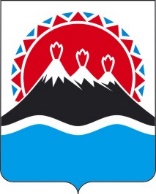 РЕГИОНАЛЬНАЯ СЛУЖБАПО ТАРИФАМ И ЦЕНАМ КАМЧАТСКОГО КРАЯПОСТАНОВЛЕНИЕВ соответствии с постановлением Правительства Камчатского края от 07.04.2023 № 204-П «Об утверждении Положения о Региональной службе по тарифам и ценам Камчатского края», протоколом Правления Региональной службы по тарифам и ценам Камчатского края от ХХ.01.2024 № ХХХ, в целях устранения технических ошибокПОСТАНОВЛЯЮ:Внести в постановление Региональной службы по тарифам и ценам Камчатского края от 18.11.2022 № 390 «Об установлении тарифов в сфере теплоснабжения АО «Камчатэнергосервис» потребителям Ключевского сельского поселения Усть-Камчатского муниципального района Камчатского края на 2023-2025 годы» следующие изменения:в таблице приложения 2:- в графе «Наименование регулируемой организации» слова «ПАО «Камчатскэнерго» заменить словами «АО «Камчатэнергосервис»;- в пунктах 1.1, 1.2 раздела 1 цифры «61,26» заменить цифрами «65,69»;- в пункте 1.3 раздела 1 цифры «75,01» заменить цифрами «160,13»;- в пунктах 2.1, 2.2 раздела 2 цифры «73,51» заменить цифрами «78,83»;- в пункте 2.3 раздела 2 цифры «90,01» заменить цифрами «192,16»;- в пунктах 3.1, 3.2 раздела 3 цифры «64,11» заменить цифрами «48,33»;- в пункте 3.3 раздела 3 цифры «68,73» заменить цифрами «51,81»;в таблице приложения 3:- в пунктах 1.1, 1.2 раздела 1 цифры «61,26» заменить цифрами «65,69»;- в пункте 1.3 раздела 1 цифры «75,01» заменить цифрами «160,13»;- в пунктах 2.1, 2.2 раздела 2 цифры «73,51» заменить цифрами «78,83»;- в пункте 2.3 раздела 2 цифры «90,01» заменить цифрами «192,16»;- в пунктах 3.1, 3.2 раздела 3 цифры «64,11» заменить цифрами «48,33»;- в пункте 3.3 раздела 3 цифры «68,73» заменить цифрами «51,81».Настоящее постановление вступает в силу после дня официального опубликования и распространяется на правоотношения возникшие с 1 января 2024 года.[Дата регистрации] № [Номер документа]г. Петропавловск-КамчатскийО внесении изменений в постановление Региональной службы по тарифам и ценам Камчатского края от 18.11.2022 № 390 «Об установлении тарифов в сфере теплоснабжения АО «Камчатэнергосервис» потребителям Ключевского сельского поселения Усть-Камчатского муниципального района Камчатского края на 2023-2025 годы»Руководитель[горизонтальный штамп подписи 1]М.В. Лопатникова